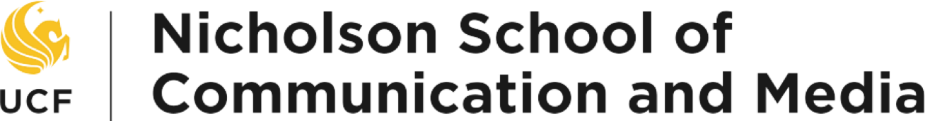 2022-2023 Sedona Site MapRESEARCH ACTIVITIESArticles in JournalsArticles in ProceedingsArticles in ProgressBooks, Monographs…Book Monograph Compilation Manual/Guide checkbox to indicate Textbook Chapters, Cases…Chapter CaseReading Supplement checkbox to indicate Textbook Conference PresentationsCreative Activities Exhibitions Festival Screenings Film Development Game Development Other Creative Activities Public/Private CollectionsResidenciesShow Grant or Gift Type: TeachingResearch: CompetitiveResearch: Non-CompetitiveServiceTrainingProgram evaluation GiftType1Type2TravelContract Contribution Agreement DonationSubgrantPartnership Memorandum of UnderstandingOtherGrants & GiftsCompetitive Grant: Funded Contribution Agreement Grant: Funded Non-competitive Grant: Funded Subgrant Grant: Funded Gift Grant: Funded Other Grant: Funded Program evaluation Grant: Funded Research Grant: Funded Service Grant: Funded Teaching Grant: Funded Training Grant: Funded Travel Grant: Funded Competitive Grant: Not Funded Contribution Agreement Grant: Not Funded Partnership Grant: Not Funded Other Grant: Not Funded Research Grant: Not Funded Teaching Grant: Not Funded Competitive Grant: Pending Gift Grant: Pending Research Grant: Pending Training Grant: Pending Travel Grant: Pending Patents & TrademarksResearch ReportsSoftware DevelopmentOther ResearchCitation of Work in Other Publications Edited Volumes Editor: Book / Textbook Film Festival Q&A SessionsInvited ScreeningsNetworking EffortsNewsletter article (editor reviewed) Newspaper article or Column Other Publication Special Projects or Assignments Web Publication White Paper Professional Development Assurance of Learning - Professional Development    	Attendance at Professional Meetings by semester    	Research-Related Conference/Seminar	   	Informal Study 	   	Instructional-Related Conference	   	Other Professional Development 	     	Professional Internships 	   	Professional Seminars / Workshops 		   	Technology-Related TrainingSERVICE ACTIVITIESCommunity ServiceChair of a Committee General public workshop Member of a Committee Other Community Service Activities Positions Held in Civic Organizations Speech / Presentation at a Community Meeting Institutional ServiceAdvise or sponsor a student organizationAssurance of Learning - Institutional Service Committee Chair Committee Member Conduct teaching peer-review for colleague w/stateCurriculum Development Deputy Assistant Director Dissertation Committee Member Thesis / Dissertation - Chair Thesis / Dissertation - Co-Chair Faculty Advisor Graduate Coordinator Graduation Attendance - Fall Graduation Attendance - Spring Guest lecturer MA Graduate Chair (non-thesis) [added 20-21]MA Graduate committee Member (non-thesis) [added 20-21]Mentoring Activities Other Institutional Service Activities Presentation: Panelist Program Area Coordinator Program Coordinator Session Presenter Supervise a Program Area or School ActivitySupervise a Program or School FunctionThesis Advisory Committee Member Transfer Orientation Writing Faculty Recommendations (UCF) [added 20-21]Writing Staff Recommendations (UCF) [added 20-21]Writing Student Recommendations Professional ServiceAdvisor Assurance of Learning - Professional Service Board Member: Advisory Board Board Member: Board of Trustees Board Member: PRJ Editorial Review Board Board of Directors: Moderate Involvement Board of Directors: Substantial Involvement Chair: Committee / Task Force Chair: Committee / Track / Program Chair: Conference / Track / Program Conference: Moderator / Facilitator Conference: Panelist Coordinator: Film Festival [added 20-21]Reviewer- Article / Manuscript Reviewer - Book / Textbook Reviewer - Festival/GalleryReviewer - Grant Proposal Related to Expertise Editor: Academic PRJ Editor: Associate Editor Editor: Conference Proceedings Editor: Guest Editor of Journal Editor: Scholarly Book Editorial: Newspaper Editorial: Non-PRJ Invited Commentary Invited Lecture Juror: Animation FestivalJuror: Film Festival [added 20-21]Keynote Address Member: Committee/Task Force Officer: Organization / Association Other Professional Service Activities Presentation Reviewer - External Tenure Reviewer- Festival/GalleryReviewer: Ad Hoc Reviewer for a Journal Reviewer: Book / Textbook Reviewer: Conference Paper Selection Committee: Film Festival Webinar Workshop Writing Faculty Recommendations (External) [added 20-21]Writing Staff Recommendations (External) [added 20-21]TEACHING ACTIVITIESAssurance of Learning - Teaching Course Existing - Uncompensated RedesignDevelop a Service-Learning courseDirected Research [added 21-22]Distance Learning Course (Existing) - Compensated Redesign Course (New) - Creation/Delivery: Conventional Course (New) - Creation/Delivery: Online Program Assessment Projects Student Assign-Clinical/Practicum/Internship Student Assign-Independent Studies Student Assign-Students Advised (GRAD) Student Assign-Students Advised (UG) Student Assign-Supervised Research (GRAD) Student Assign-Supervised Research (UG) Student Assign-Supervised Thesis (UG Seniors) Student Collabor: Co-Author of Article/Chapter Student Collabor: Co-Presenter at Prof Meeting Thesis / Dissertation Committee - Chair Thesis / Dissertation Committee - Co-Chair Thesis / Dissertation Committee - Member Engage in Service-Learning activityGraduate Non-thesis Committee Chair Graduate Non-thesis Committee MemberHonors Undergraduate Thesis Committee - Chair Honors Undergraduate Thesis Committee - MemberIncorp Culturally Centered of Inclusive TeachingLaboratory Development MA or Doctoral Exam Preparation/Grading Other Mentorship Activities Other Teaching Activities Special Course Requirements Teach UCF service-learning or study abroad course